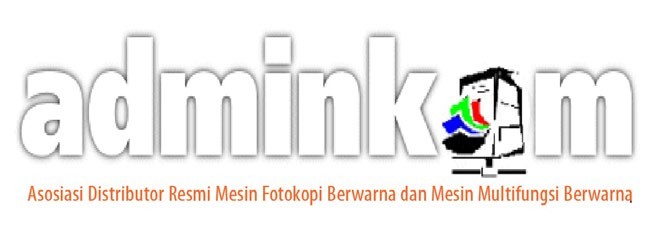 Alamat Sekretariat:Wisma Bhakti Mulya, Lt.2, Suite 205 JL. Kramat Raya No.160Jakarta Pusat 10405Telp & Fax: 62-21- 391 9213SURAT KUASAYang bertanda tangan dibawah ini:Nama	: …………………………………………………………………………………………………Jabatan	: …………………………………………………………………………………………………Perusahaan	: ………………………………………………………………………………………………… No. Anggota ADMINKOM	: …………………………………………………………………………………………………Menyatakan Berhalangan HADIR pada Rapat Anggota ADMINKOM dan SETUJU untuk memberikan PERSETUJUAN Hak Suara kepada Pimpinan Rapat Anggota ADMINKOM atas Keputusan yang di ambil pada Rapat Anggota ADMINKOM.Demikian Kuasa ini saya berikan untuk dapat dipergunakan sebagaimana mestinya.Jakarta,	2023Yang Memberi Kuasa :Materai Rp 10000 stempel perusahaan------------------------------Nama Lengkap